ANTAGNA TEXTERP8_TA(2018)0113Uttjänta fordon, förbrukade batterier och ackumulatorer samt avfall som utgörs av eller innehåller elektriska och elektroniska produkter ***IUtskottet för miljö, folkhälsa och livsmedelssäkerhetPE580.560Europaparlamentets lagstiftningsresolution av den 18 april 2018 om förslaget till Europaparlamentets och rådets direktiv om ändring av direktiven 2000/53/EG om uttjänta fordon, 2006/66/EG om batterier och ackumulatorer och förbrukade batterier och ackumulatorer och 2012/19/EU om avfall som utgörs av eller innehåller elektriska och elektroniska produkter (COM(2015)0593 – C8-0383/2015 – 2015/0272(COD))(Ordinarie lagstiftningsförfarande: första behandlingen)Europaparlamentet utfärdar denna resolution–	med beaktande av kommissionens förslag till Europaparlamentet och rådet (COM(2015)0593),–	med beaktande av artiklarna 294.2 och 192.1 i fördraget om Europeiska unionens funktionssätt, i enlighet med vilka kommissionen har lagt fram sitt förslag för parlamentet (C8-0383/2015),–	med beaktande av artikel 294.3 i fördraget om Europeiska unionens funktionssätt,–	med beaktande av det motiverade yttrande från den franska senaten som lagts fram i enlighet med protokoll nr 2 om tillämpning av subsidiaritets- och proportionalitetsprinciperna, och enligt vilket utkastet till lagstiftningsakt inte är förenligt med subsidiaritetsprincipen,–	med beaktande av Europeiska ekonomiska och sociala kommitténs yttrande av den 27 april 2016,–	med beaktande av Regionkommitténs yttrande av den 15 juni 2016,–	med beaktande av den preliminära överenskommelse som godkänts av det ansvariga utskottet enligt artikel 69f.4 i arbetsordningen och det skriftliga åtagandet från rådets företrädare av den 23 februari 2018 att godkänna parlamentets ståndpunkt i enlighet med artikel 294.4 i fördraget om Europeiska unionens funktionssätt,–	med beaktande av artikel 59 i arbetsordningen,–	med beaktande av betänkandet från utskottet för miljö, folkhälsa och livsmedelssäkerhet och yttrandet från utskottet för industrifrågor, forskning och energi (A8-0013/2017).1.	Europaparlamentet antar nedanstående ståndpunkt vid första behandlingen.2.	Europaparlamentet uppmanar kommissionen att på nytt lägga fram ärendet för parlamentet om den ersätter, väsentligt ändrar eller har för avsikt att väsentligt ändra sitt förslag.3.	Europaparlamentet uppdrar åt talmannen att översända parlamentets ståndpunkt till rådet, kommissionen och de nationella parlamenten.P8_TC1-COD(2015)0272Europaparlamentets ståndpunkt fastställd vid första behandlingen den 18 april 2018 inför antagandet av Europaparlamentets och rådets direktiv (EU) 2018/… om ändring av direktiven 2000/53/EG om uttjänta fordon, 2006/66/EG om batterier och ackumulatorer och förbrukade batterier och ackumulatorer och 2012/19/EU om avfall som utgörs av eller innehåller elektrisk och elektronisk utrustning (Eftersom det nåddes en överenskommelse mellan parlamentet och rådet, motsvarar parlamentets ståndpunkt den slutliga rättsakten, direktiv (EU) 2018/849.)Europaparlamentet2014-2019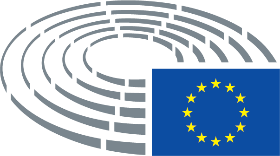 